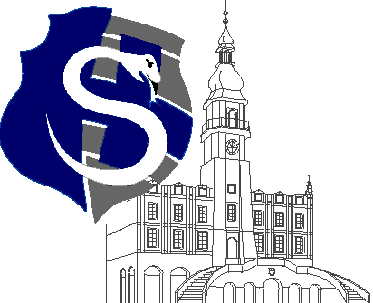 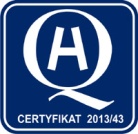 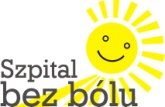 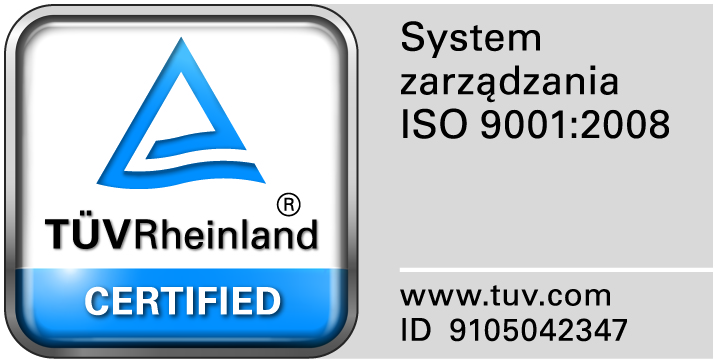 					                                                                                                                  									Zamość 2017-03-14	ZAINTERESOWANI   WYKONAWCYDot:  Zapytanie ofertowe do postępowania  na  dostawę ręczników jednorazowych i papieru toaletowego. Zamawiający przesyła treść pytań nadesłanych do w/w postępowania wraz z odpowiedziami:Pakiet nr  4Poz. 1   - Prosimy o dopuszczenie ręczników o długości 100mb z możliwością przeliczenia na 600 rolek.Odpowiedź: Nie dopuszczamy.